Rhestr wirio ar gyfer Arian: Hawliau Ymwybodol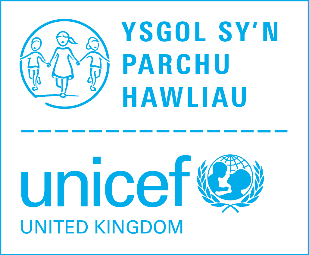 Mae'r rhestr wirio hon yn rhoi trosolwg cyflym i chi o'r camau y mae angen i chi eu cymryd i baratoi i'w hachredu yn ail gam Gwobr Ysgolion Parchu Hawliau, Arian: Ymwybodol o Hawliau. Am arweiniad , ffurflenni a dogfennau manylach, ewch i'n gwefan. GweithrediadauWedi gorffen?1Dathlu cyflawni Efydd: Hawliau a YmrwymirRhowch gwybod i gymuned gyfan yr ysgol Gallwch arddangos eich logo Efydd a'ch tystysgrif, cynnal gwasanaeth, ac anfon llythyr at rieni a gofalwyr i'w hysbysu.2Dechreuwch eich taith RRSA i Arian: Ymwybodaeth o HawliauTrefnu cyfarfodydd Grŵp Llywio rheolaidd i flaenoriaethu a gweithredu eich gweithredoedd gan ddefnyddio'r Cynllun Gweithredu ar gyfer Arian a gwblhawyd ar gyfer yr achrediad Efydd. Dogfen weithredol yw hon, felly cadwch  ychwanegu gamau i'r ail golofn ac adolygu eich sefyllfa bresennol i nodi'r effaith.3Ymgynghorwch â'ch Grŵp Llywio RRSA dan arweiniad disgyblionTrafodwch eich cynnydd gan ddefnyddio'r Disgrifwyr Canlyniad Arian. Ydych chi wedi bodloni'r meini prawf o dan bob un o'r tair Ffrwd? Ym mha ffordd? Oes gennych chi dystiolaeth?4Sicrhewch fod y Wobr yn eitem barhaus o agendâu cyfarfodydd staffDylai staff deimlo'n hyderus i wybod beth mae'n ei olygu i ddysgu ac i addysgu YNGHYLCH hawliau, TRWY hawliau a AR GYFER hawliau. Darganfyddwch fwy yn y Blwch Offer Addysgu a Dysgu yn yr adran adnoddau ar ein gwefan.5Nodi tystiolaeth i gwrdd â'r Digrifwyr Canlyniad Arian Gallai tystiolaeth gynnwys cynllunio, polisïau, gwaith a gwasanaethau'r disgyblion fel bod gennych chi drosolwg o'r dysgu sy'n digwydd a'i effaith. 6Mesurwch eich cynnyddGwnewch yr holiaduron oedolyn a holiaduron oed priodol i ddisgyblion. Gallwch ddod o hyd i'r rhain ar ein gwefan. Os hoffech chi gwblhau'r rhain ar-lein gyda Survey Monkey, rhowch wybod i'ch Ymgynghorydd Proffesiynol fel y gallant gael mynediad i'r canlyniadau'n uniongyrchol.7Cwblhewch daenlen Crynodeb Holiadur yr Ysgol gyda chanlyniadau eich holiadurDewch o hyd i hyn ar ein gwefan.8Cwblhewch y Gwerthusiad Ysgol: Ffurflen ArianGallwch gynnwys adborth o holiaduron, adroddiadau gan gorff arolygu eich ysgol, sylwadau gan rieni, ayyb. Dod o hyd i'r ffurflen ar ein gwefan.9Ymgynghorwch â staff a disgyblion a chysylltwch â'ch Ymgynghorydd Proffesiynol i drefnu dyddiad ar gyfer eich achrediad Arian: Ymwybyddiaeth HawliauCyflwyno'r dogfennau canlynol i'ch Cynghorydd Proffesiynol:Taenlen Crynodeb Holiadur YsgolGwerthusiad Ysgol: ArianRhowch ddigon o rybudd i'ch Ymgynghorydd Proffesiynol - gall amserau penodol o'r flwyddyn fod yn brysur iawn, yn enwedig tymor yr haf. Darganfyddwch pwy yw'ch Ymgynghorydd Proffesiynol yma. 10Codi anfonebBydd eich Cynghorydd Proffesiynol yn gofyn i chi godi anfoneb. Danfonwch i swyddfa eich ysgol i ychwanegu rhif Gorchymyn Prynu, a'i dychwelyd at rrsa@unicef.org.uk. 11Paratowch raglen ar gyfer yr achrediad ArianAnfonwch hyn i'ch Cynghorydd Proffesiynol o leiaf wythnos cyn y diwrnod. Dod o hyd i raglen awgrymedig ar ein gwefan.